Resoluciones #034 - #048Resoluciones #034 - #048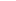 